                                                                                                                         Hà Nội, ngày 21  tháng  6   năm 2023PHỤ LỤC Số lượng, vị trí, yêu cầu về chuyên ngành đào tạo (Ban hành kèm theo Thông báo số 1434/TB-VPQH ngày 21 tháng 6 năm 2023 của Văn phòng Quốc hội)      VĂN PHÒNG QUỐC HỘI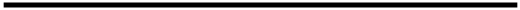 CỘNG HÒA XÃ HỘI CHỦ NGHĨA VIỆT NAMĐộc lập - Tự do - Hạnh phúc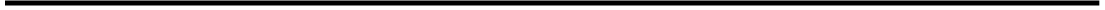 STTĐơn vịVị trí tuyển dụngChỉ tiêuNgạch công chứcYêu cầu về chuyên ngành đào tạoĐịa chỉ nhận hồ sơ/ Thông tin liên hệGhi chú1Vụ Pháp luậtChuyên viên pháp luật (phục vụ hoạt động của Ủy ban Pháp luật của Quốc hội)2Chuyên viên Đào tạo chuyên ngành Luật (Ưu tiên người có trình độ Thạc sỹ Luật, người có thêm văn bằng 2 chuyên ngành khác)- Địa chỉ nhận hồ sơ: Vụ Pháp luật, Nhà Quốc hội, số 1 đường Độc Lập, Ba Đình, Hà Nội- Thông tin liên hệ: Vũ Ngọc Huy, Chuyên viên, Vụ Pháp luật. ĐT: 0903466355Trường hợp không tuyển được 02 chỉ tiêu theo Nghị định 140 thì chuyển 02 chỉ tiêu này sang thi tuyển công chức2Vụ Xã hộiChuyên viên tham mưu tổng hợp về lĩnh vực xã hội phục vụ hoạt động của Ủy ban Xã hội1Chuyên viên Tốt nghiệp Đại học trở lên các chuyên ngành sau là lợi thế: Luật, Y, Dược, Y tế công cộng, Xã hội học, Tâm lý học, Công tác xã hội, Giới và phát triển, Gia đình, Kinh tế lao động, Quan hệ lao động, Bảo hiểm, Khoa học chính trị, Hành chính công, Quản trị nhân lực- Địa chỉ nhận hồ sơ: Vụ Xã hội, số 22 Hùng Vương, Ba Đình, Hà Nội- Thông tin liên hệ: Trần Thanh Tâm, Chuyên viên, Vụ Xã hội. ĐT: 0367793474 Trường hợp không tuyển được 01 chỉ tiêu theo Nghị định 140 thì chuyển 01  chỉ tiêu này sang thi tuyển3Thư viện Quốc hộiChuyên viên thông tin, truyền thông và thư viện1Chuyên viên Tốt nghiệp Đại học trở lên các ngành:- Khoa học xã hội nhân văn như: Luật, Kinh tế, Chính trị, quan hệ quốc tế… - Chuyên ngành Tài chính - Ngân hàng; - Chuyên ngành Thông tin, Thư viện; - Chuyên ngành tiếng Anh- Địa chỉ nhận hồ sơ: Thư viện Quốc hội, Nhà Quốc hội, số 1 đường Độc Lập, Ba Đình, Hà Nội- Thông tin liên hệ: Chu Quang Lưu, Chuyên viên chính, Thư viện Quốc hội. ĐT: 0903495477Trường hợp không tuyển được 01 chỉ tiêu theo Nghị định 140 thì chuyển 01 chỉ tiêu này sang thi tuyển công chứcTổng cộng04